L’alphabet français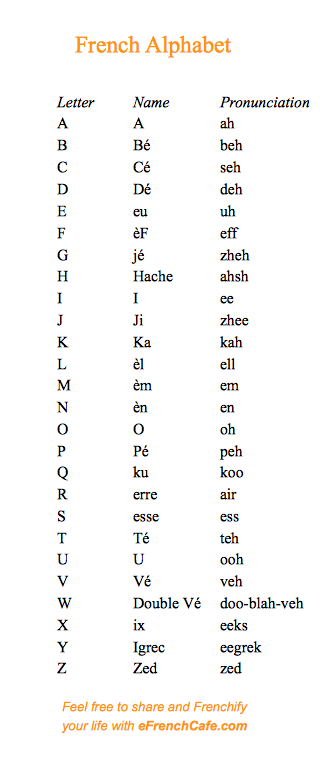 